Рисование «Парад Победы»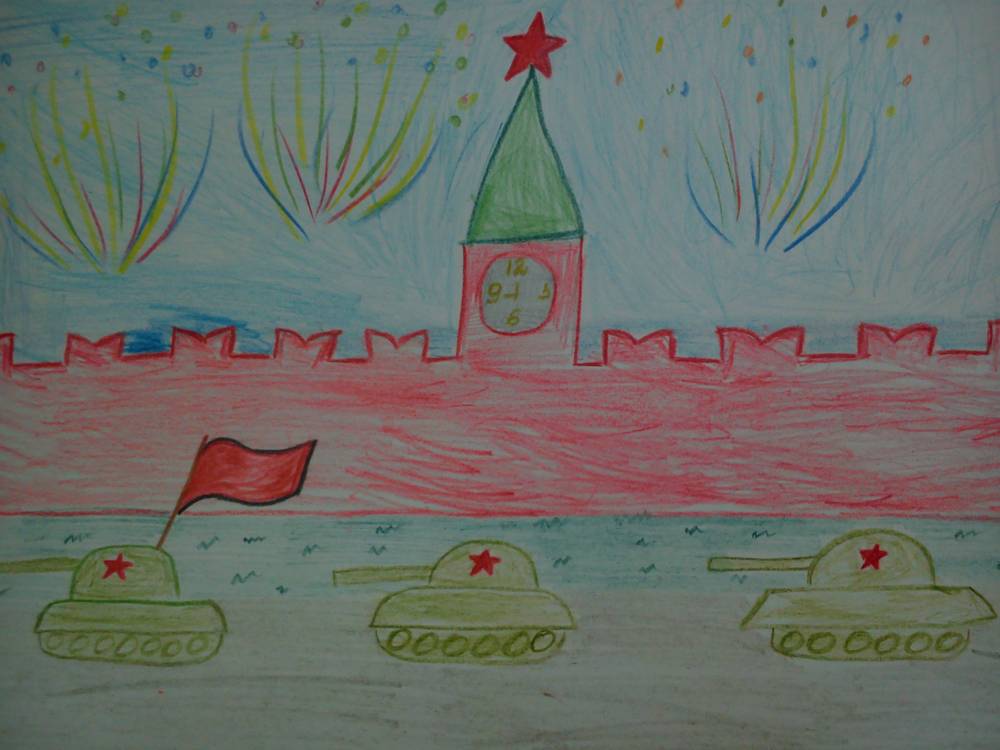 Инструкция:Рисуем кремлёвскую стену с «зубчиками».Дорисовываем Башню с часами и звездой.На переднем плане рисуем три танка: овал делим вдоль пополам, сверху дорисовываем кабину, к которой добавляем пушку.На кабинах рисуем по звезде.К первому слева танку дорисовываем флаг.Раскрашиваем карандашами (или восковыми мелками)